REQUEST TO RENAMEA SCHEME OF STUDYREQUEST TO RENAMEA SCHEME OF STUDY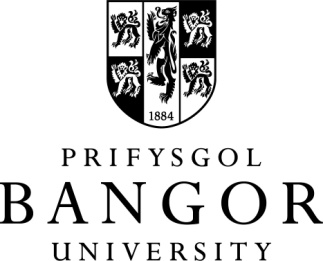 Any request to rename a scheme of study requires the approval of the Pro-Vice Chancellor, Education and Student Experience.  This form must be completed and submitted to the Quality Assurance & Validation Unit which will then process the request. For full procedural information, please see: https://www.bangor.ac.uk/quality/course/valid.php.enIf the scheme involves two or more schools (e.g. a joint or combined honours undergraduate degree) then the form must be signed by both Heads of Schools.This form must be returned to the Quality Assurance and Validation Unit.Any request to rename a scheme of study requires the approval of the Pro-Vice Chancellor, Education and Student Experience.  This form must be completed and submitted to the Quality Assurance & Validation Unit which will then process the request. For full procedural information, please see: https://www.bangor.ac.uk/quality/course/valid.php.enIf the scheme involves two or more schools (e.g. a joint or combined honours undergraduate degree) then the form must be signed by both Heads of Schools.This form must be returned to the Quality Assurance and Validation Unit.Any request to rename a scheme of study requires the approval of the Pro-Vice Chancellor, Education and Student Experience.  This form must be completed and submitted to the Quality Assurance & Validation Unit which will then process the request. For full procedural information, please see: https://www.bangor.ac.uk/quality/course/valid.php.enIf the scheme involves two or more schools (e.g. a joint or combined honours undergraduate degree) then the form must be signed by both Heads of Schools.This form must be returned to the Quality Assurance and Validation Unit.Title of ProgrammeIn English: In Welsh:   In English: In Welsh:   Level of award:E.g. BA, MSc, Cert HE, PG DipE.g. BA, MSc, Cert HE, PG DipProgramme Code:UCAS Code (if appropriate):Proposed New Title:Rationale:Does this change involve a change in curriculum? YES                             NO          (mark as appropriate)YES                             NO          (mark as appropriate)Does this change involve a change in curriculum? If YES, please detail the changes required:If YES, please detail the changes required:Date the proposed new title is to be offered: (Normally September of next Academic Year)(Normally September of next Academic Year)AdmissionsAre there any holding offers, or any applications been received for which decisions have not yet been made?  The School is responsible for dealing with all applicants within the system referenced in 9. above, as detailed in the procedure: https://www.bangor.ac.uk/quality/course/valid.php.enThe School is responsible for dealing with all applicants within the system referenced in 9. above, as detailed in the procedure: https://www.bangor.ac.uk/quality/course/valid.php.enThe School is responsible for dealing with all applicants within the system referenced in 9. above, as detailed in the procedure: https://www.bangor.ac.uk/quality/course/valid.php.enName of School:Name of School:Head of School Signature:Date:Head of School Signature:Date:Have other Schools/Colleges been consulted?Name of School:Head of School Signature:Name of School:Head of School Signature:Pro Vice-Chancellor Signed:Date:Signed:Date: